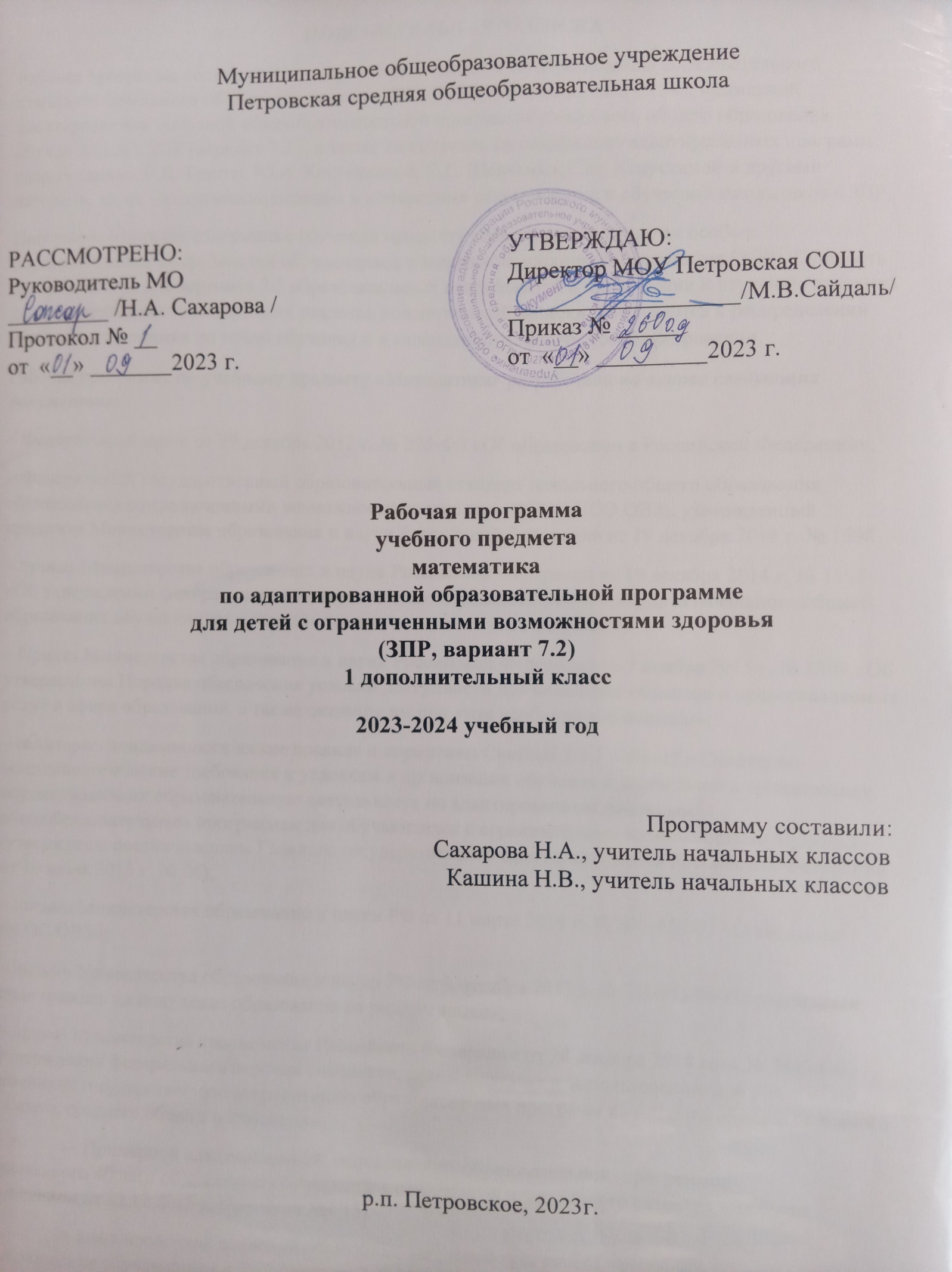 ПОЯСНИТЕЛЬНАЯ ЗАПИСКАПримерная рабочая программа составлена на основе Федерального государственного образовательного стандарта начального общего образования (ФГОС НОО) обучающихся с ОВЗ, примерной адаптированной основной общеобразовательной программы начального общего образования обучающихся с ЗПР (вариант 7.2).Приказа  Министерства образования и науки Российской Федерации от 19 декабря 2014 г. № 1598 «Об утверждении федерального государственного образовательного стандарта начального общего образования обучающихся с ограниченными возможностями здоровья»;Приказ  Министерства просвещения Российской Федерации от 31 мая 2021 г. № 286 «Об утверждении федерального государственного образовательного стандарта начального общего образования»; Приказ  Министерства просвещения Российской Федерации от 24 ноября 2022 г. № 1023 «Об утверждении федеральной адаптированной образовательной программы начального общего образования для обучающихся с ограниченными возможностями здоровья»;Приказ  Министерства просвещения Российской Федерации от 11 февраля 2022 г. № 69 «О внесении в Порядок организации и осуществления образовательной деятельности по основным общеобразовательным программам - образовательным программам начального общего, основного общего и среднего общего образования, утвержденный приказом Министерства Просвещения Российской Федерации от 22.03.2022 г. № 155»; Постановления  Главного государственного санитарного врача Российской Федерации от 28 сентября 2020 г. № 28 «Об утверждении санитарных правил СП 2.4.3648-20 «Санитарно-эпидемиологические требования к организациям воспитания и обучения, отдыха и оздоровления детей и молодёжи»АОП НОО МОУ Петровской СОШ  (утв. приказом   утв. приказом  от  31.08.2023 года   №255 о.д.):АОП НОО, ЗПР вариант 7.2 Программа отражает содержание обучения по предмету «Математика» с учетом особых образовательных потребностей обучающихся с ЗПР. Сущность специфических для варианта 7.2 образовательных потребностей в приложении к изучению предмета раскрывается в соответствующих разделах пояснительной записки, учитывается в распределении учебного содержания по годам обучения и в календарно-тематическом планировании. Учебный предмет «Математика» в начальной школе является ведущим, обеспечивающим формирование общеучебных умений и познавательной деятельности обучающихся с ЗПР.В 1 дополнительном классе будут получать образование школьники, обучавшиеся ранее в обычном 1 классе, а также закончившие обучение в 1 классе по программе 7.2. Пролонгация обучения в 1 классе на два года позволяет обеспечить более надежное закрепление умений оперировать с числами. Предположительно уровень сформированности начальных (элементарных) математических представлений у обучающихся из разных педагогических условий будет близок. Общая цель изучения предмета «Математика» – формирование базовых математических знаний, умений и навыков, позволяющих в дальнейшем осваивать на доступном уровне программы основного общего образования, решать адекватные возрасту практические задачи, требующие действий с величинами, а также коррекция недостатков отдельных познавательных процессов и формирование произвольной регуляции деятельности.В соответствии с перечисленными трудностями и обозначенными в ФАООП НОО обучающихся с ЗПР особыми образовательными потребностями определяются общие задачи учебного предмета:формировать представления о числах и величинах, арифметических действиях, выработать устойчивые навыки вычислений в определенном программой объеме и научить использовать счетные навыки в практической жизни;расширить и уточнить представления о геометрических фигурах, пространственных отношениях, сформировав необходимые пространственные представления и научив пользоваться измерительными инструментами;учить решать простые и составные текстовые задачи, оперировать с результатами измерений и использовать их на практике;формировать способность использовать знаково-символические средства путем усвоения математической символики и обучения составлению различных схем;формировать связную устную речь через формирование учебного высказывания с использованием математической терминологии;способствовать совершенствованию речевой коммуникации, способствующей преодолению недостатков жизненной компетенции, типичных для младших школьников с ЗПР; содействовать достижению личностных, метапредметных и предметных результатов образования, совершенствованию сферы жизненной компетенции.С учетом особых образовательных потребностей детей с ЗПР в 1 дополнительном классе обозначенные задачи конкретизируются следующим образом:закрепить знания о составе числа, навыки вычислений в пределах 10 и сформировать осознанные навыки арифметических действий (сложения и вычитания) в пределах 20; обучить решению простых и составных задач на сложение и вычитание (анализ условия, запись в тетради, составление схемы решения задачи);закрепить и расширить представления о мерах длины (сантиметр, дециметр);закрепить навыки использования математической терминологии, арифметических знаков;систематизировать и закрепить начальные геометрические знания; актуализировать лексику, отражающую пространственные и временные отношения;учить использовать знаково-символические средства при решении составной задачи;учить умению планировать и контролировать учебные действия при решении задач и примеров, совершенствуя тем самым способность к самостоятельной организации собственной деятельности;воспитывать интерес к предмету, преодолевая специфичную для обучающихся с ЗПР низкую познавательную активность;совершенствовать учебное высказывание в ходе актуализации и закрепления понятий, обозначающих количественные, пространственные и временные отношения;удовлетворять особые образовательные потребности обучающихся с ЗПР за счет пошагового предъявления материала с необходимой помощью дефектолога, а также переносу полученных знаний;совершенствовать мелкую моторику как одно из условий становления графомоторных навыков.Общая характеристика и коррекционно-развивающее значение предметаУчебный предмет «Математика» является основным для школьников, в том числе и для обнаруживающих ЗПР. Овладение навыками арифметических вычислений, решения арифметических задач, приемами измерения и использования результатов на практике способствует успешности человека в быту. Умение анализировать, планировать, излагать свои мысли помогает осваивать учебные предметы в среднем звене школы.Коррекционно-развивающая направленность учебного предмета реализуется за счет разнообразной предметно-практической деятельности, специальной работы над пониманием обратимости математических операций (сложения и вычитания), сопровождения совершаемых действий словесными отчетами, что способствует повышению осознанности. Учебное высказывание может формироваться путем обучения ориентировке на поставленный вопрос в формулировке ответа (например, при решении задачи). У обучающихся совершенствуется способность к знаково-символическому опосредствованию деятельности. Это происходит за счет составления наглядных схем, иллюстрирующих количественные отношения, памяток, отражающих ход решения задачи и т.п.Коррекционно-развивающее значение предмета заключается и в тесной связи с формированием сферы жизненной компетенции. Ребенок овладевает практическими навыками измерений, подсчетов необходимого количества и пр. При обучении в 1 дополнительном классе школьник с ЗПР продолжает закреплять элементарные математические знания и навыки устного и письменного действия с числами в пределах 10, осваивает счет в пределах 20, а также учится решать составные текстовые задачи. Совершенствуется умение использовать в речи понятия, обозначающие пространственно-временные отношения, а также математическую терминологию. Таким образом, в 1 дополнительном классе в первой четверти повторяется и закрепляется учебный материал, изученный в 1 классе. Затем обучающиеся осваивают математические навыки в объеме программы НОО для 1 класса, однако с соблюдением коррекционно-развивающей направленности обучения. Обязательным является тщательный, пошаговый разбор заданий с опорой при необходимости на практические действия с предметами и их заместителями. Это обусловлено индивидуально-типологическими особенностями большинства школьников с ЗПР, недостатками их познавательной деятельности, которые обязательно требуют от педагога сопоставления программных требований с возможностями школьников и возможного упрощения содержания.В качестве основного учебника используется «Математика» М.И. Моро, 
С.И. Волковой, С.В. Степановой, преимущественно 2 часть. Значение предмета в общей системе коррекционно-развивающей работыВ общей системе коррекционно-развивающей работы предмет «Математика» в наибольшей степени способствует коррекции недостатков мышления и улучшению функций планирования. При усвоении программного материала по математике обучающиеся овладевают определенными способами деятельности: учатся ориентироваться в задании и проводить его анализ, обдумывать и планировать предстоящие шаги выполнения работы, контролировать их правильность, рассказывать о сделанном и давать ему оценку, что способствует развитию и совершенствованию произвольности. Для достижения коррекционно-развивающего эффекта настоятельно рекомендуется: широко использовать наглядно-практические действия при решении арифметических задач;предлагать детям самостоятельно составлять условие задачи;разбивать составную задачу на простые и решать их последовательно;при работе с мерами времени широко использовать упражнения, которые позволяют детям почувствовать длительность того или иного временного отрезка;при наличии возможности понимать значение схемы широко пользоваться ими как средствами, облегчающими решение;по возможности автоматизировать счетные навыки (только после того, как обучающиеся действительно усвоят состав числа);при формировании счетного (и любого другого) навыка опираться на все каналы восприятия учебной информации (слуховой, зрительный, тактильный);знакомить с новым материалом пошагово с детальным руководством выполнением задания;использовать для обучающихся мнестические опоры:наглядные схемы, шаблоны общего хода выполнения заданий (например: план-схема «решение задачи»).Систематическое повторение позволяет прочно усвоить новый материал. Обучающиеся с ЗПР, которым рекомендован вариант 7.2, нуждаются также в том, чтобы на уроках математики учитель:создавал положительный эмоциональный настрой на уроке;постоянно сам напоминал-проговаривал способ и последовательность решения задачи;предупреждал возможные неверные ответы наводящими вопросами;просил детей проговаривать совершаемые действия.Обучающиеся младшие школьники с ЗПР, получившие рекомендацию обучаться по программе варианта 7.2, часто нуждаются в стимулирующей и организующей помощи на разных этапах урока. При низком уровне сформированности системы произвольной регуляции успешность ребенка в выполнении задания может быть обеспечена при полном объеме помощи, т.е. фактически совместном с учителем выполнении задания.Место предмета в учебном планеПриведенная примерная рабочая программа составлена на 132 часа (по 4 часа в неделю при 33 учебных неделях). В соответствии с ФАООП длительность уроков в первом полугодии составляет 35 минут, во втором- 40 минут.Личностные, метапредметные и предметные результаты освоения учебного предметаВ общей системе коррекционно-развивающей работы предмет «Математика» позволяет наиболее достоверно проконтролировать наличие позитивных изменений по следующим параметрам:расширение сферы жизненной компетенции за счет возможности использовать математические знания в быту (подсчитывать денежные суммы, необходимое количество каких-либо предметов для определенного числа участников, ориентироваться во времени и пространстве, определять целое по его части и т.п.);развитие возможностей знаково-символического опосредствования, что повышает общий уровень сформированности учебно-познавательной деятельности (в качестве средств выступают осознанно используемые математические символы, схемы, планы и т.п.);увеличение объема оперативной памяти;совершенствование пространственных и временных представлений;улучшение качества учебного высказывания за счет адекватного использования логических связок и слов («и»; «не»; «если…, то…»; «верно/неверно, что…»; «каждый»; «все»; «некоторые»);появление и развитие рефлексивных умений;развитие действий контроля;совершенствование планирования (в т.ч. умения следовать плану);вербализация плана деятельности;совершенствование волевых качеств;формирование социально одобряемых качеств личности (настойчивость, ответственность, инициативность и т.п.).Личностные результаты освоения ПРП для 1 дополнительного класса по учебному предмету «Математика» могут проявляться в: положительном отношении к урокам математики, к школе, ориентации на содержательные моменты школьной действительности и принятии образа «хорошего ученика», что в совокупности формирует позицию школьника; интересе к новому учебному материалу, способам решения новых учебных задач;ориентации на понимание причины успеха в учебной деятельности;навыках оценки и самооценки результатов учебной деятельности на основе критерия ее успешности;овладении практическими бытовыми навыками, используемыми в повседневной жизни (подсчета);навыках сотрудничества со взрослыми.Метапредметные результаты освоения ПРП для 1 дополнительного класса по учебному предмету «Математика» включают осваиваемые обучающимися универсальные учебные действия (познавательные, регулятивные и коммуникативные), обеспечивающие овладение ключевыми компетенциями (составляющими основу умения учиться).Сформированные познавательные универсальные учебные действия проявляются возможностью:осуществлять поиск необходимой информации для выполнения учебных и поисково-творческих заданий с использованием учебной и дополнительной литературы, в т.ч. в открытом информационном пространстве;кодировать и перекодировать информацию в знаково-символической или графической форме;строить математические сообщения в устной и письменной форме;проводить сравнения по нескольким основаниям, в т.ч. самостоятельно выделенным, строить выводы на основе сравнения;осуществлять разносторонний анализ объекта;обобщать (самостоятельно выделять ряд или класс объектов);устанавливать аналогии.Сформированные регулятивные универсальные учебные действия проявляются возможностью:понимать смысл различных учебных задач, вносить в них свои коррективы;планировать свои действия в соответствии с поставленной задачей и условием ее реализации;различать способы и результат действия;принимать активное участие в групповой и коллективной работе;адекватно воспринимать оценку своей работы учителями, товарищами, другими людьми;вносить необходимые коррективы в действия на основе их оценки и учета характера сделанных ошибок;осуществлять пошаговый и итоговый контроль результатов под руководством учителя и самостоятельно.Сформированные коммуникативные универсальные учебные действия проявляются возможностью:принимать участие в работе парами и группами;допускать существование различных точек зрения, ориентироваться на позицию партнера в общении, уважать чужое мнение;адекватно использовать речевые средства для решения различных задач при изучении математики и других предметов;активно проявлять себя в коллективной работе, понимая важность своих действий для конечного результата;слушать учителя и вести с ним диалог.Учебный предмет «Математика» имеет очень большое значение для формирования сферы жизненной компетенции, мониторинг становления которой оценивается по перечисленным ниже направлениям.Развитие адекватных представлений о собственных возможностях проявляется в умениях: – организовать себя на рабочем месте (учебники и математические принадлежности лежат в должном порядке);– задать вопрос учителю при неусвоении материала урока или его фрагмента;– распределять время на выполнение задания в обозначенный учителем отрезок времени; – проанализировать ход решения вычислительного навыка, найти ошибку, исправить ее и объяснить правильность решения.Овладение навыками коммуникации и принятыми ритуалами социального взаимодействия проявляется:–в умении слушать внимательно и адекватно реагировать на обращенную речь; –в умении работать активно при фронтальной работе на уроке, при работе в группе высказывать свою точку зрения, не боясь неправильного ответа.Способность к осмыслению и дифференциации картины мира, ее пространственно- временной организации проявляется: – в обучении и расширении ранее имеющихся представлений о символических изображениях, которые используются в современной культуре для ориентировки в пространстве здания, улицы, города и т.д. с целью перевода их в знаково-символические действия, необходимые в процессе обучения; – в формировании внутреннего чувства времени (1 мин, 5 мин и т.д.) и календарно-временных представлений;– в умении вычислить расстояние в пространстве.Способность к осмыслению социального окружения, своего места в нем, принятие соответствующих возрасту ценностей и социальных ролей проявляется в умении находить компромисс в спорных вопросах.Предметные результаты в целом оцениваются в конце начального образования. Они обозначаются в ФАООП как:использование начальных математических знаний о числах, мерах, величинах и геометрических фигурах для описания и объяснения окружающих предметов, процессов, явлений, а также оценки их количественных и пространственных отношений;приобретение начального опыта применения математических знаний для решения учебно-познавательных и учебно-практических задач;умение выполнять устно и письменно арифметические действия с числами и числовыми выражениями, решать текстовые задачи, умение действовать в соответствии с алгоритмом и, исследовать, распознавать и изображать геометрические фигуры.ОСНОВНОЕ СОДЕРЖАНИЕ УЧЕБНОГО ПРЕДМЕТА В соответствии с выделенными в ФАООп направлениями изучение предмета «Математика» в 1 дополнительном классе включает следующие разделы:Числа и величины. Счёт предметов. Чтение и запись чисел от нуля до 20. Сравнение и упорядочение чисел, знаки сравнения. Измерение величин; сравнение. Единицы массы (килограмм), вместимости (литр). Арифметические действия (сложение, вычитание). Названия компонентов арифметических действий, знаки действий. Таблица сложения. Связь между сложением, вычитанием. Алгоритмы письменного сложения, вычитания. Работа с текстовыми задачами. Решение текстовых задач арифметическим способом. Задачи, содержащие отношения «больше (меньше) на…». Построение простейших выражений с помощью логических связок и слов («и»; «не»; «если… то…»; «верно/неверно, что…»; «каждый»; «все»; «некоторые»). Планирование хода решения задачи. Представление текста задачи (схема, таблица и  другие модели). Пространственные отношения. Геометрические фигуры. Взаимное расположение предметов в пространстве и на плоскости (выше – ниже, слева – справа, сверху – снизу, ближе – дальше, между и пр.). Распознавание и изображение геометрических фигур: точка, линия (кривая, прямая), отрезок, ломаная, угол, многоугольник, треугольник, прямоугольник, квадрат, окружность, круг. Использование чертёжных инструментов для выполнения построений. Геометрические формы в окружающем мире. Геометрические величины. Измерение длины отрезка. Единицы длины (сантиметр, дециметр). Работа с информацией. Сбор и представление информации, связанной со счётом (пересчётом), измерением величин; фиксирование, анализ полученной информации.ТЕМАТИЧЕСКОЕ  ПЛАНИРОВАНИЕРЕКОМЕНДАЦИИ ПО УЧЕБНО-МЕТОДИЧЕСКОМУ И МАТЕРИАЛЬНО-ТЕХНИЧЕСКОМУ ОБЕСПЕЧЕНИЮВ качестве учебно-методического обеспечения работы с детьми рекомендуется использовать следующие методические разработки и пособия:Моро М.И.,  Волкова, С.И., Степанова, 1 класс. Учеб. для общеобразоват. организаций. В 2 ч. / М.И. Моро, С. И. Волкова, С.В. Степанова – М. : Просвещение.Программы для специальных (коррекционных) общеобразовательных школ и классов VII вида. – М.: Издательство ПАРАДИГМА, 2010. – 407 с.Шевченко С.Г. Коррекционно-развивающее обучение. Организационно-педагогические аспекты. Метод. пособие для учителей классов коррекционно-развивающего обучения. - М.: Гуманит. изд. центр ВЛАДОС, 1999. – 136 с.Материально-техническое обеспечениеКлассная магнитная доска с набором приспособлений для крепления картинок.Мультимедийный проектор (при наличии).Мультимедийные образовательные ресурсы (презентации), соответствующие тематике программы по математике.При обучении математике в 1 дополнительном классе необходим разнообразный дидактический материал: наборы основных геометрических фигур и тел, счетный материал (предметный, картинный), фишки-заместители, индивидуальные наборы счетных палочек. Для работы в тетради рекомендовано использовать тетради в крупную клетку, линейки, карандаши (простой и цветные).ПЛАНИРУЕМЫЕ РЕЗУЛЬТАТЫ ИЗУЧЕНИЯ УЧЕБНОГО ПРЕДМЕТАПо итогам обучения в 1 дополнительном классе можно определенным образом оценить успешность их достижения. В конце 1 дополнительного класса обучающийся: знает названия и последовательность чисел от 0 до 20;решает примеры на сложение и вычитание в пределах 20, основанные а знании последовательности чисел и десятичного состава;выделяет неизвестный компонент арифметического действия и умеет находить его значение;схематически представляет условие задачи;решает составные задачи на сложение и вычитание;умеет измерять длину отрезка  в сантиметрах и дециметрах, строить отрезок заданной длины; выполнять построение других геометрических фигур на листе в клетку (квадрат, прямоугольник) с заданными измерениями с помощью линейки;знает названия геометрических фигур (круг, квадрат, треугольник, прямоугольник, овал); уметь различать фигуры независимо от их формы, цвета, расположения.Решение об итогах освоения программы и переводе школьника в следующий класс принимается ПМПк образовательного учреждения на основе выводов о достижении планируемых предметных результатов. Вместе с тем недостаточная успешность овладения математикой как отдельным предметом требует взвешенной оценки причин этого№Дата1а Дата 1бКол-во ч.Название темы, урокаПовторение. Числа от 1 до10. Число 0. Нумерация.(8 часов)Повторение. Числа от 1 до10. Число 0. Нумерация.(8 часов)Повторение. Числа от 1 до10. Число 0. Нумерация.(8 часов)Повторение. Числа от 1 до10. Число 0. Нумерация.(8 часов)Повторение. Числа от 1 до10. Число 0. Нумерация.(8 часов)1Счет предметов (с использованием количественных и порядковых числительных.) 1Пространственные и временные представления. 1Цифры и числа 1–5. 1Понятия «равенства», «неравенства», знаки «>», «<», «=».1Состав числа от 2 до 5 из двух слагаемых.1Состав числа от 2 до 5 из двух слагаемых. Арифметическая запись1Цифры и числа 6–9, число 0, число 10. 1Единицы длины. Сантиметр.Сложение и вычитание (10 часов)Сложение и вычитание (10 часов)Сложение и вычитание (10 часов)Сложение и вычитание (10 часов)Сложение и вычитание (10 часов)1Сложение и вычитание вида …+, –1, …=, –2.1Решение задач на сложение и вычитание. 1Решение задач на увеличение (уменьшение) числа на несколько единиц.1Сложение и вычитание вида ..+, - 3.1Сложение и вычитание вида ..+, - 4.1Решение задач на  сложение и вычитание.1Решение задач на  увеличение  (уменьшение) числа нанесколько единиц.1Переместительное свойство сложения.1Связь между суммой и слагаемым.1Решение текстовых задач в два действия.Компоненты сложения и вычитания. Связь между сложением и вычитанием(16часов)Компоненты сложения и вычитания. Связь между сложением и вычитанием(16часов)Компоненты сложения и вычитания. Связь между сложением и вычитанием(16часов)Компоненты сложения и вычитания. Связь между сложением и вычитанием(16часов)Компоненты сложения и вычитания. Связь между сложением и вычитанием(16часов)1Решение текстовых задач в два действия. Закрепление1Повторение. «Временны́е отношения».1Решение задач на разностное сравнение   чисел.1Формирование вычислительных навыков.1Определение связи между сложением и вычитанием.1Знакомство с компонентами при вычитании. 1Закрепление решения задач на нахождение остатка, суммы.1Вычитание из чисел 6–7. Связь сложения и вычитания.1Установление  связи между компонентами сложения ивычитания с опорой на предметно- практические действия. 1Вычитание из чисел 8–9. Связь сложения и вычитания.1Установление  связи между компонентами сложения ивычитания с опорой на предметно- практические действия. 1Вычитание из числа 10.1Установление  связи между компонентами сложения ивычитания с опорой на предметно - практические действия. 1Сложение и вычитание чисел первого десятка. Контрольно-измерительный урок.1Мера веса «килограмм».1Мера объема «Литр».Числа от 11 до 20. Нумерация.(28 часов) 18Числа от 11 до 20. Нумерация.(28 часов) 18Числа от 11 до 20. Нумерация.(28 часов) 18Числа от 11 до 20. Нумерация.(28 часов) 18Числа от 11 до 20. Нумерация.(28 часов) 181Названия и последовательность чисел от 11 до 20.1Образование чисел   второго десятка.1Образование числа из   одного десятка инескольких единиц.1Запись и чтение чисел1Практическое знакомство с местами чиселвторого десятка в числовом ряду.1Названия и последовательность чисел от 11 до 20.1Сложение в пределах 20  без перехода черезразряд.1Практическое знакомство со сложением ивычитанием без перехода через разряд.1Мера длины. Дециметр.1Соотношение между дециметром и сантиметром1Практическое сложение ивычитание  без перехода через разряд.1Закрепление 1Страничка для любознательных 1Контрольно - измерительный урок.1Работа над ошибками Повторение пройденного.  «Что узнали. Чему научились»1Повторение. Подготовка к решению задач в два действия.1Составная задача. План решения задач. Запись решения1Составная задача. Решение  текстовых задач в два действияАрифметические действия в пределах 20(36 часов)Арифметические действия в пределах 20(36 часов)Арифметические действия в пределах 20(36 часов)Арифметические действия в пределах 20(36 часов)Арифметические действия в пределах 20(36 часов)1Общий прием    сложение однозначных чисел с переходом через десяток.1Составление алгоритма приема выполнениядействия сложения однозначных чисел спереходом через десяток.1Практическое   закрепление числа 10. Дополнение додесятка.1Решение примеров с комментированием.1Случаи сложения: _+2.1Случаи сложения: _+2. Закрепление 1Случаи сложения: _+3.1Случаи сложения: _+3. Закрепление1Случаи сложения :_+4.1Случаи сложения :_+4. Закрепление1Случаи сложения:_+5.1Случаи сложения:_+5. Закрепление1Случаи сложения:_+6.1Случаи сложения: _+6. Закрепление1Случаи сложения: _+7.1Случаи сложения: _+7. Закрепление1Случаи сложения: _+8.1Случаи сложения: _+8. Закрепление1Случаи сложения: _+9.1Случаи сложения: _+9. Закрепление1Таблица сложения.1Решение примеров  с  комментированием.1Практическое знакомство с разрядами двухзначных чисел1Знакомство с   закономерностью увеличения на единицу   второго слагаемого, при котором сумматоже увеличивается на единицу.1Выполнение примеров сложением чисел спереходом через десяток.1Закрепление. Таблица сложения1Страничка для любознательных1Повторение пройденного.   «Что узнали. Чему научились»1Решение задач   различных типов.1Закрепление  изученного   материала.1Общие приемы вычитания с переходом через десяток1Случаи вычитания: 11-   Вычитание числа по частям до десятка.1Случаи вычитания: 11-  Вычитание из числа двух меньших с   разделением уменьшаемого, которое будет   равно вычитаемому.1Случаи вычитания: 11-   Закрепление 1Случаи вычитания: 12- Вычитание числа по частям до десятка.1Случаи вычитания: 12-   Вычитание из числа двух меньших с   разделением уменьшаемого, которое будет   равно вычитаемому.1Случаи вычитания: 12- Закрепление1Случаи вычитания: 13- Вычитание числа по частям до десятка.1Случаи вычитания: 13- Вычитание из числа двух меньших с   разделением уменьшаемого, которое будет   равно вычитаемому.1Случаи вычитания: 13-  Закрепление1Случаи вычитания: 14- Вычитание числа по частям до десятка.1Случаи вычитания: 14- Вычитание из числа двух меньших с   разделением уменьшаемого, которое будет   равно вычитаемому1Случаи вычитания: 14 -  Закрепление1Случаи вычитания: 15-  Вычитание числа по частям до десятка.1Случаи вычитания: 15-  Вычитание из числа двух меньших с   разделением уменьшаемого, которое будет   равно вычитаемому1Случаи вычитания: 15- Закрепление1Случаи вычитания: 16- Вычитание числа по частям до десятка.1Случаи вычитания: 16- Вычитание из числа двух меньших с   разделением уменьшаемого, которое будет   равно вычитаемому1Случаи вычитания: 16- Закрепление1Случаи вычитания:17- Вычитание числа по частям до десятка.1Случаи вычитания:17- Вычитание из числа двух меньших с   разделением уменьшаемого, которое будет   равно вычитаемому1Случаи вычитания:17- Закрепление1Случаи вычитания:18- Вычитание числа по частям до десятка.1Случаи вычитания:18- Вычитание из числа двух меньших с   разделением уменьшаемого, которое будет   равно вычитаемому1Случаи вычитания:18- Закрепление1Закрепление знаний по теме "Табличное сложение и вычитание".1Повторение пройденного.  «Что узнали. Чему научились»1Проверочная работа «Поверим себя и оценим свои достижения»(тестовая форма)1Закрепление навыков сложения и  вычитания в пределах 20.1Решение   равенства   двумя   действиями.1Промежуточная аттестация.1Сложение в пределах 20  с переходом через  разряд. Закрепление. 1Сложение в пределах 20  без перехода черезразряд. Закрепление.1Составление  вычитания с опорой на сложение.1Составление сложения с опорой на  вычитание.1Практическое  закрепление навыков измерения предметов  в окружающей действительности. Перевододних мер длины в другие.1Мера веса «килограмм».Мера объема «Литр». Закрепление 1Решение задач на  нахождение суммы иостатка, на разностное    сравнение. Закрепление.1Решение задач в два  действия с  использованиемрисунка, чертежа,  схемы, краткой записи. 1Решение задач в два  действия с  использованиемрисунка, чертежа,  схемы, краткой записи. Закрепление1Решение задач в два действия.1Контрольная  работа  Сложение в пределах 20  1Работа над ошибками1Итоговое повторение. Считать, читать и записывать числа, сравнивать числа1Итоговое повторение. Складывать и вычитать числа1Итоговое повторение. Решение задач1Итоговое повторение. Геометрические фигуры1Проект «Математика вокруг нас. Форма, размер, цвет. Узоры и орнаменты»1Проект «Математика вокруг нас. Форма, размер, цвет. Узоры и орнаменты» продолжение. 1Повторение. Решение задач на разностное сравнение чисел.1Повторение. Сложение в пределах 20  